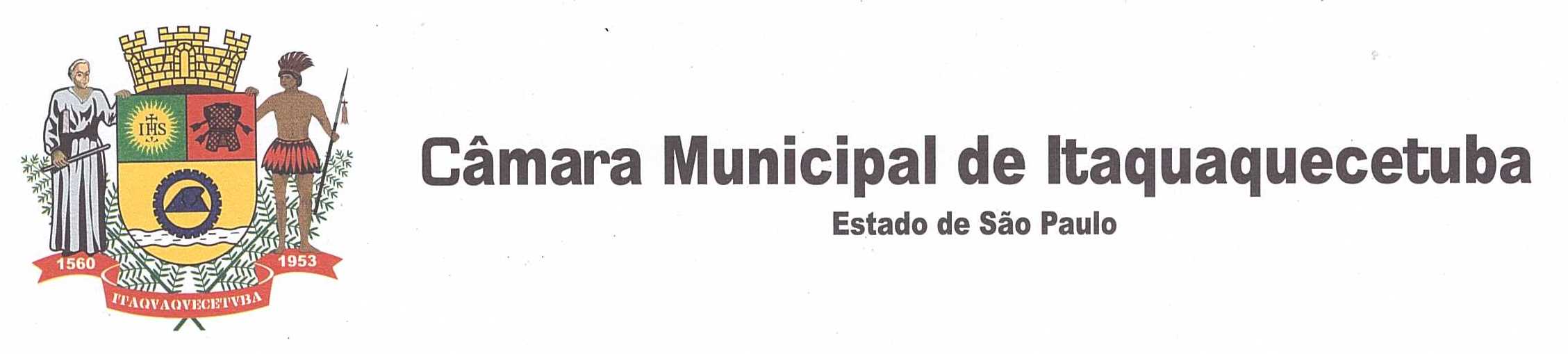                                     Indicação nº ____366___/2020            			 INDICO À MESA, que cumpridas as formalidades regimentais, seja oficiado o Exmo. Senhor Prefeito Municipal, no sentido de solicitar do Órgão competente, serviços de TAPA BURACOS nas Ruas Tubulação, Pinheiro, Miray, João Lore, Zenite e Rosário, localizadas no Jardim Miray – neste Município.Tal solicitação atenderá às justas reivindicações dos moradores do local, que reclamam pelos transtornos e prejuízos causados para a população.Plenário Vereador Maurício Alves Braz,  em 22 de abril de 2020.                                     __________________________________                                      JOÃO BATISTA PEREIRA DE SOUZA                                                      (Pelé da Sucata)                                                           Vereador              